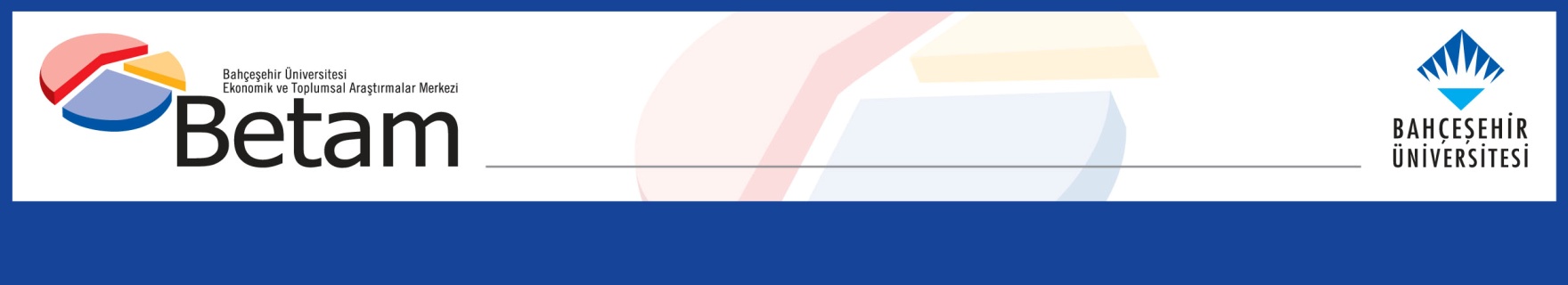 	A SHARP DECREASE IN UNEMPLOYMENT	Seyfettin Gürsel*, Mine Durmaz Aslan   and Yazgı Genç***Executive SummarySeasonally adjusted labor market data show that non-agricultural unemployment rate decreased by 0.5 percentage points in the period of October from September reaching 12.2 percent.  On the other hand, according to seasonally adjusted labor data, non-agricultural unemployment rate of both females and males decreased. Betam’s forecasting model predicts that the non-agricultural unemployment will remain at 12.2 percent in the period of November 2017.Strong increase in employment, weak increase in labor force According to seasonally adjusted labor market data, in the period of October 2017 compared to September 2017, the non-agricultural labor force increased by 19 thousand and reached 26 million 318 thousand while the number people employed in non-agricultural sectors increased by 148 thousand and reached 23 million 107 thousand (Figure 1, Table 1). As result, the number of unemployed in non-agricultural sectors decreased by 129 thousand and recorded as 3 million 211 thousand and the non-agricultural unemployment rate decreased from 12.7 percent to 12.2 percent. Nevertheless, the declining unemployment rate since January 2017 is still above the lowest level of 11.7 per cent in March 2016.Figure 1 Seasonally adjusted non-agricultural labor force, employment, and unemployment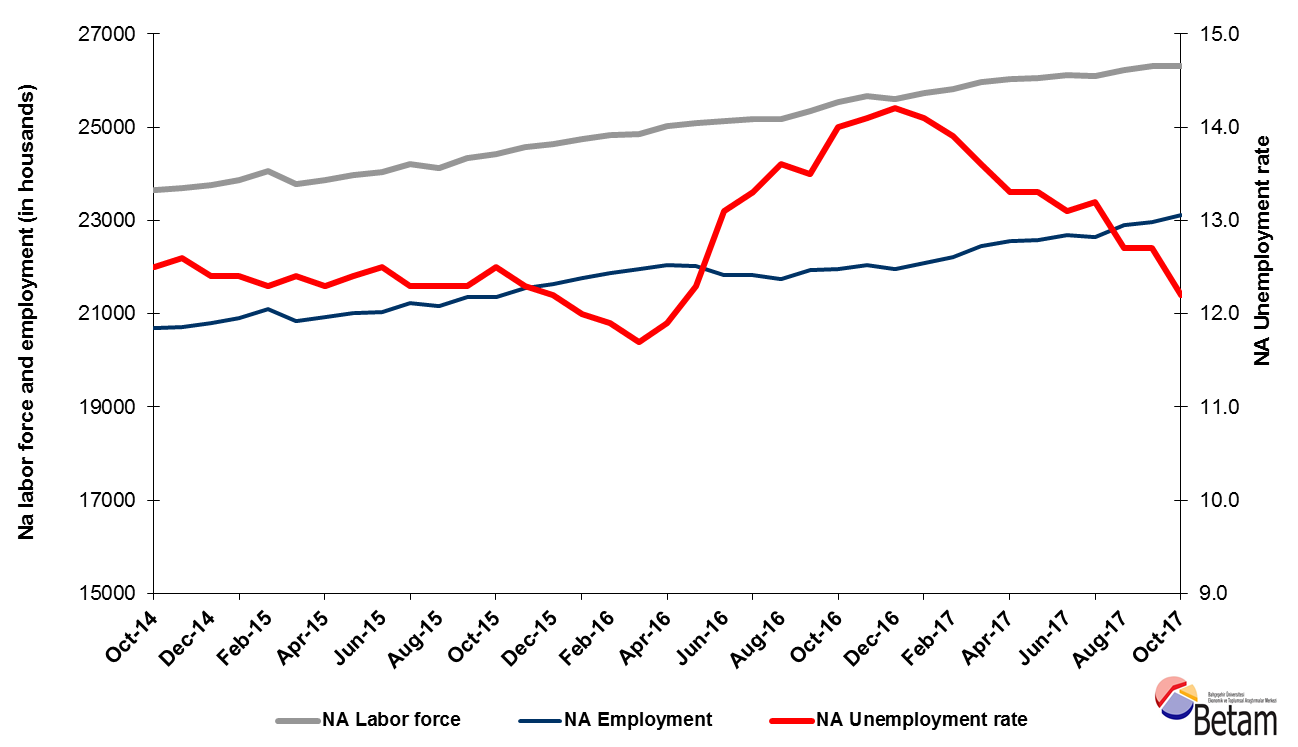 Source: Turkstat, BetamNo change in unemployment rate is expected in the period of October 2017  Betam's forecasting model had predicted that the seasonally adjusted non-agricultural unemployment rate would decrease by 0.2 percentage points reaching 12.5 percent in the period of October 2017. However, seasonally adjusted non-agricultural unemployment rate in October 2017 decreased by 0,5 percentage points and reached 12.2 compared to the previous period. Betam’s forecasting model predicts the seasonally adjusted November 2017 non-agricultural unemployment will remain at 12,2. Forecasting model details are available on Betam's website. Kariyer.net application per vacancy series used in the Betam forecasting model is depicted in Figure 3. Kariyer.net series is only one of the inputs of Betam forecast model. Indeed, several variables such as employment agency (İŞKUR) data, reel sector confidence index, capacity utilization rate are used in forecasting. Taken into account all these factors, Betam's forecasting model predicts that seasonally adjusted non-agricultural unemployment rate will decline in the period of November 2017. Figure 2 Seasonally adjusted non-agricultural unemployment rate and application per vacancy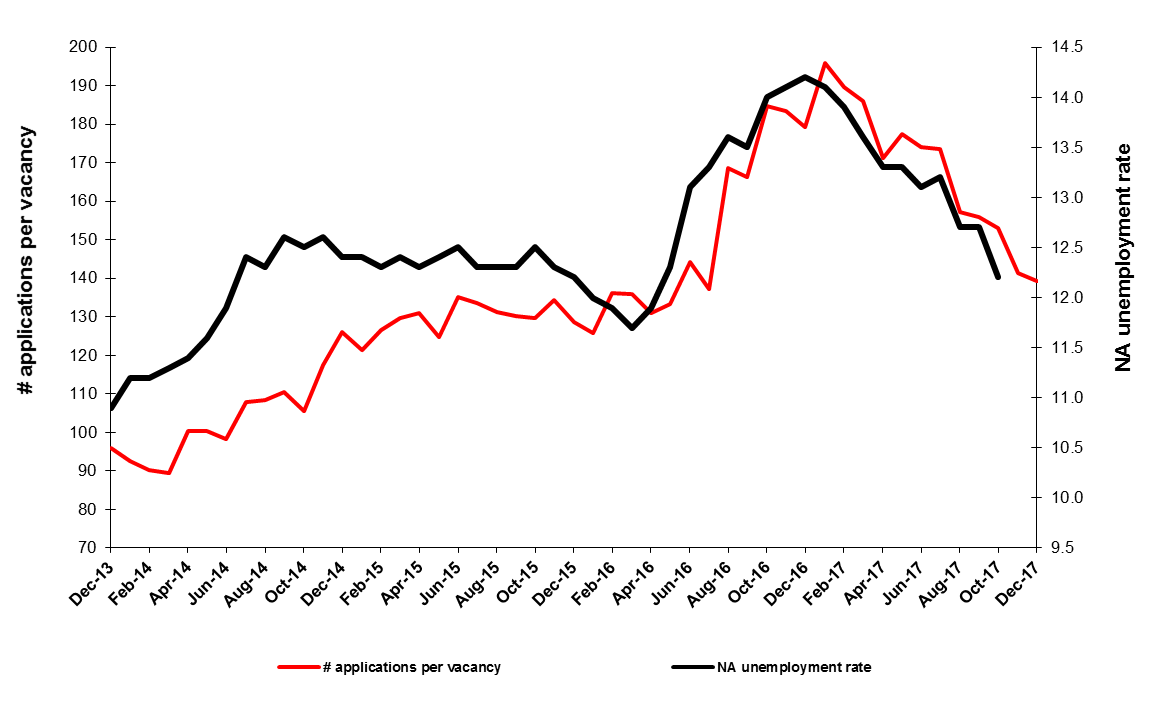 Source: Kariyer.net, Turkstat, BetamA strong employment increase in services continuesAccording to seasonally adjusted sectoral labor market data, in October 2017 employment decreased in agriculture and construction sectors while the number of people employed in manufacture and services sectors increased compared to September 2017. An employment decrease of 16 thousand has been observed in manufacture sectors in the period of September 2017, while employment increased by 49 thousand in this sector in the period of October 2017. In the construction sector 23 thousand employment decline observed in September 2017 continued by   8 thousand in October 2017. High employment growth over 100 thousand observed in services since the period of August 2017 continued in the period of October 2017, employment increase attaining 107 thousand (Error! Reference source not found.,Error! Reference source not found.).Figure 3: Employment by sectors (in thousands)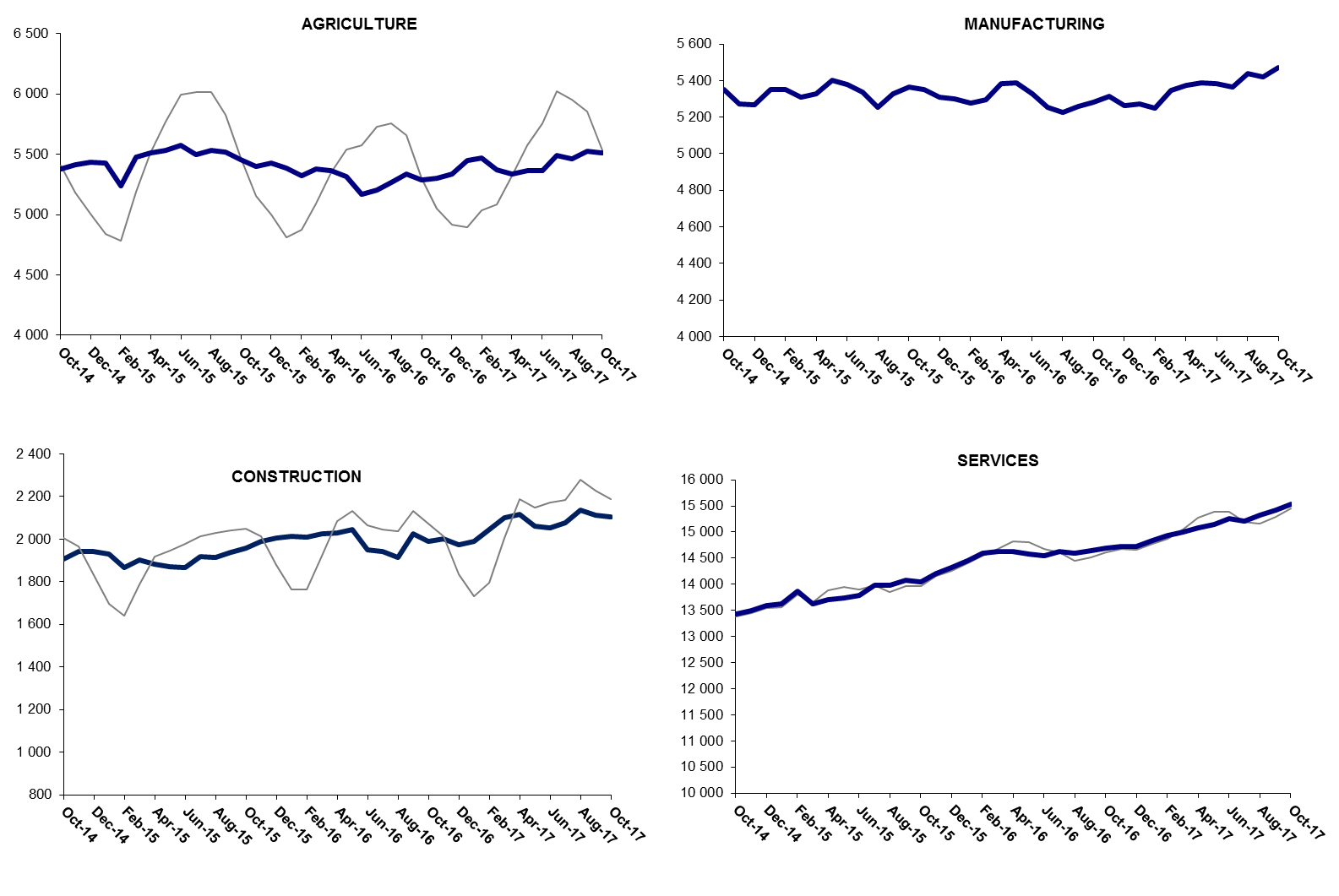 Source: TURKSTAT, Betam The number of non-agricultural unemployed has decreased by 364 thousand in the last yearFrom October 2016 to October 2017 non-agricultural labor force increased by 784 thousand (3.1 percent) and non-agricultural employment by 1 million 148 thousand (5.2 percent) (Figure 4). Thus, the decrease in non-agricultural unemployed decreased by 364 thousand and attained 3 million 241 thousand (Figure 4). Figure 4 Year-on-year changes in non-agricultural labor force, employment, and unemployment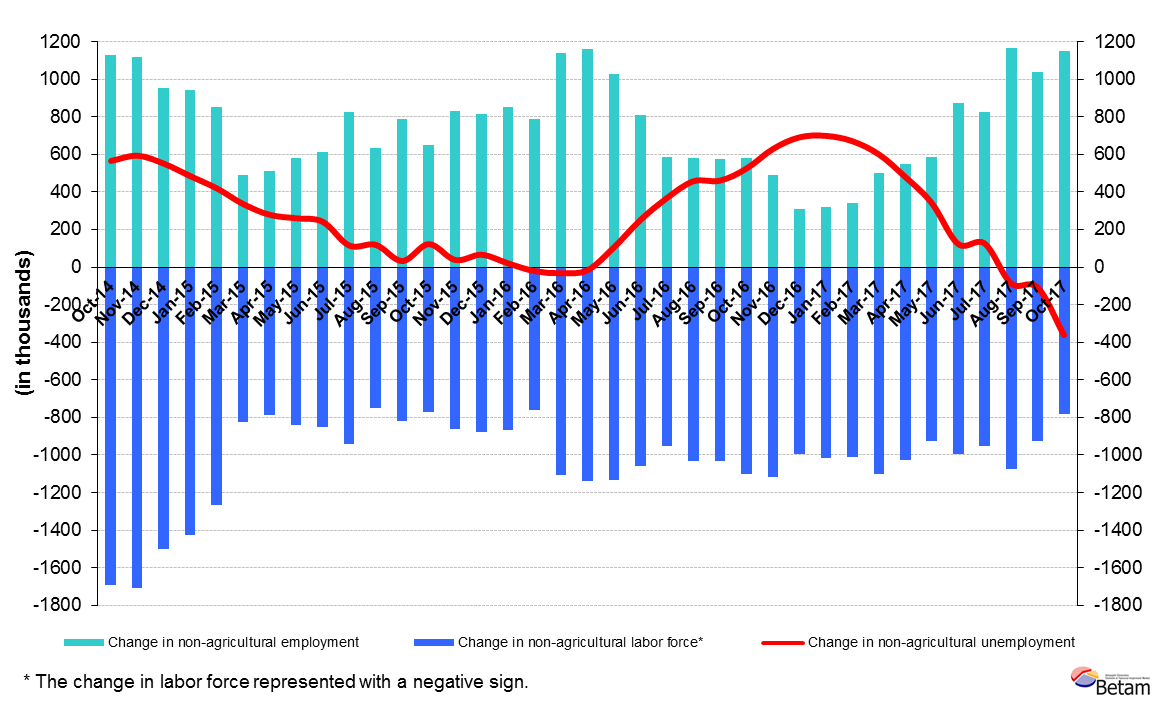 Source: Turkstat, BetamFemale and male unemployment Figure 5 shows seasonally adjusted non-agricultural unemployment rate for males (green) and for females (purple). From the period of September 2017 to the period of October 2017, the non-agricultural female and male unemployment rate decreased by 1,0 and 0.3 percentage points respectively. Thus, non-agricultural unemployment decreased to 17.3 percent for females and to 9.9 percent for males.Figure 5: Seasonally adjusted nonagricultural unemployment rate by gender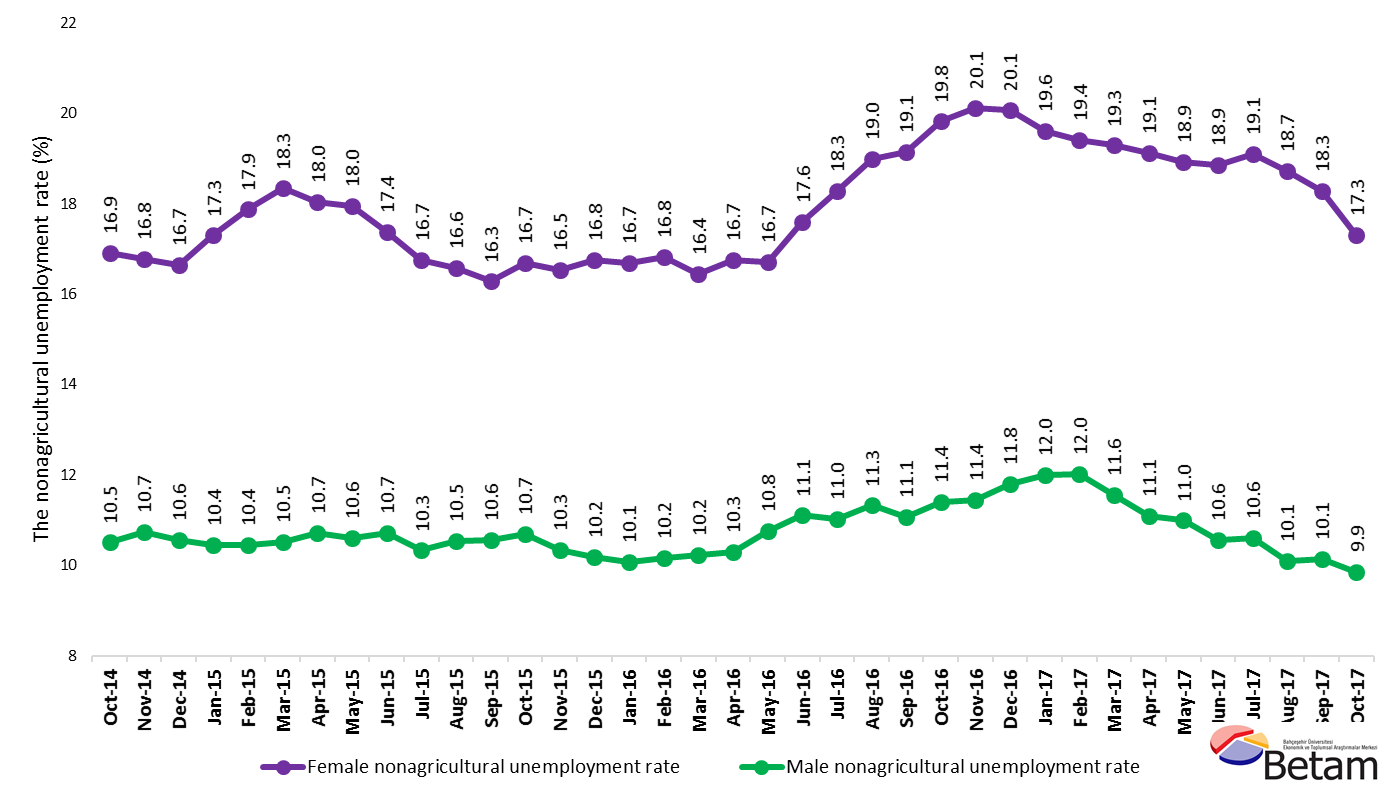 Source: Turkstat, BetamTable 1 Seasonally adjusted non-agricultural labor market indicators (in thousands) * Source: Turkstat, BetamTable 2 Seasonally adjusted employment by sectors (in thousands) *Source: Turkstat, BetamTable 1: Seasonally adjusted non-agricultural labor force by gender (thousands) Source: Turkstat, BetamLabor forceEmploymentUnemploymentUnemployment rateMonthly changesMonthly changesMonthly changesSeptember-142351420551296312.6%Labor forceEmploymentUnemploymentOctober-142364920693295612.5%135142-7November-142368920704298512.6%401129December-142374820803294512.4%5999-40January-152385820900295812.4%1119714February-152404921091295812.3%1911910March-152378120832294912.4%-268-259-9April-152385520921293412.3%7489-15May-152398121007297412.4%1258639June-152403321029300412.5%532231July-152421721238297912.3%184209-25August-152412121154296712.3%-96-84-12September-152434221348299412.3%22119427October-152441521363305212.5%731558November-152456421543302112.3%150180-30December-152464421637300712.2%7994-15January-162473321765296812.0%89128-39February-162483721881295611.9%104116-12March-162485521947290811.7%1866-48April-162501222036297611.9%1578968May-162509722010308712.3%84-26110June-162512021829329113.1%23-181204July-162517421826334813.3%54-357August-162516221740342213.6%-12-8674September-162534821926342213.5%1861860October-162553421959357514.0%18633153November-162566622047361914.1%1328844December-162560121966363514.2%-64-8117January-172572222095362714.1%120129-9February-172581222224358813.9%90129-39March-172597222440353213.6%160216-56April-172602322562346113.3%51122-71May-172604822584346413.3%25223June-172610922689342013.1%61105-44July-172609622651344513.2%-14-3824August-172621922889333012.7%123238-115September-172629922959334012.7%807010October-172631823107321112.2%19148-129AgricultureManufacturingConstructionServiceMonthly changesMonthly changesMonthly changesMonthly changesSeptember-1453325306187513370AgricultureManufacturingConstructionServiceOctober-145381535319061343349473163November-145414527319401349133-803458December-145435526619411359621-71105January-1554275349192913623-883-1227February-1552395351186813871-1882-61248March-1554765308190113623237-4333-248April-15551053261883137133418-1890May-15553554041871137332578-1220June-155573538018661378438-24-551July-1555005336191813985-73-4452201August-155532525219151398732-84-32September-1555165327193814082-16752395October-1554545363195914042-623621-40November-1553985353199014200-56-1031158December-155428531120041432230-4214122January-1653845300201414452-44-1110130February-1653255276201014596-59-24-4144March-165378529520261462653191630April-1653625381203014625-16864-1May-1653155386204614578-47516-47June-1651725330194814551-143-56-98-27July-165205525419431462833-76-577August-165269522419151460264-30-28-26September-1653385260202314643693610841October-1652895282199014687-4922-3344November-165302531620001473213341045December-165339526519741472737-51-26-5January-1754515274198814833112914106February-175472525120451492921-235796March-1753725346210014994-100955565April-1753395372211615073-33261679May-17536353862060151382414-5665June-17536453832053152541-3-7116July-1754945363207715211130-2024-43August-1754615437213415318-337457107September-175528542121111542767-16-23109October-1755155470210315534-1349-8107Female Labor ForceFemale EmploymentFemale UnemployedMale Labor ForceMale EmploymentMale UnemployedOctober-1463885308108017248154361812November-1463995325107417241153901852December-1464195350106917333155031831January-1565055380112517322155141808February-1565655392117317425156051819March-1565205325119617243154291814April-1565405360118017299154451854May-1566235434118917351155121838June-1566545498115617429155611868July-1567475617113017493156861807August-1567125600111217487156461841September-1567585658110017587157291858October-1567805649113217630157441886November-1568735737113617630158061824December-1569735805116817660158621798January-1670175846117117678158981780February-1670535867118717717159171800March-1670575897116017823159991824April-1671415945119617856160171839May-1671735975119817930160001930June-1672585981127717872158881984July-1672685939132817926159501976August-1673255935139017919158902029September-1673755964141117987159981990October-1674415967147518064160062058November-1674575957150018156160772079December-1674625965149718151160112141January-1774575994146318259160672192February-1775196060145918257160652193March-1776126144146818379162552125April-1775986145145318410163692041May-1776496202144818375163562019June-1776666221144518468165201949July-1776786211146718465165061959August-1777316284144718578167021876September-1777656345142018531166541877October-1777916443134818499166771823